Witam Was serdecznie moje „Misiaczki”.Rozpoczynamy kolejny tydzień wspaniałej zabawy Data: 11.05.2020 r. 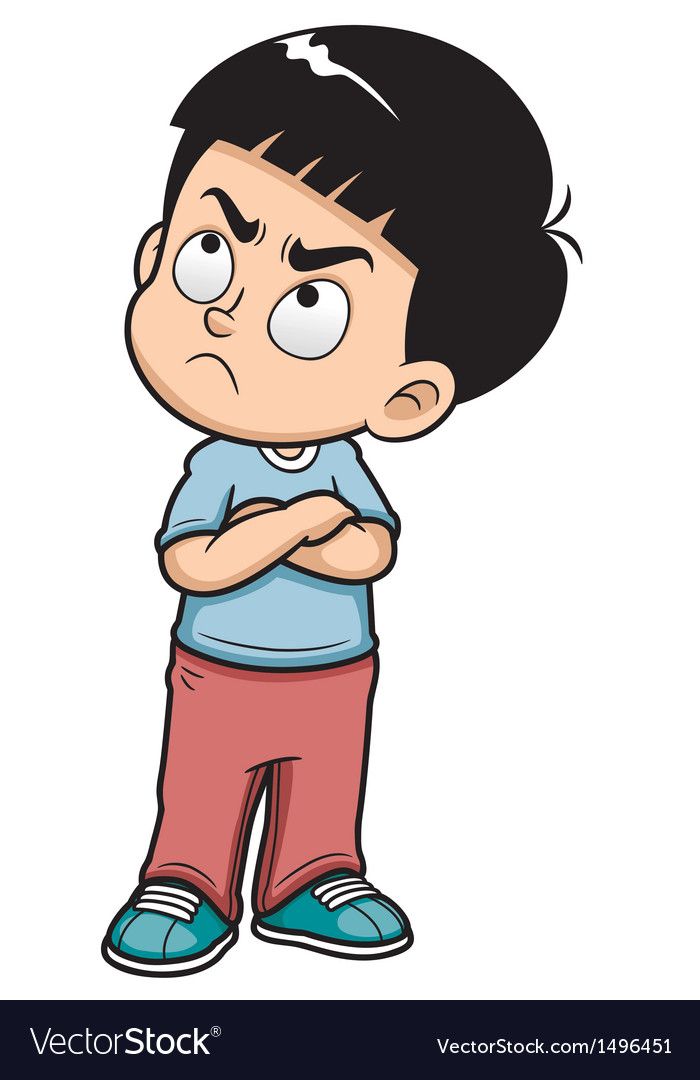 Temat tygodnia:  WRAŻENIA I UCZUCIATemat: Emocje – co to takiego?   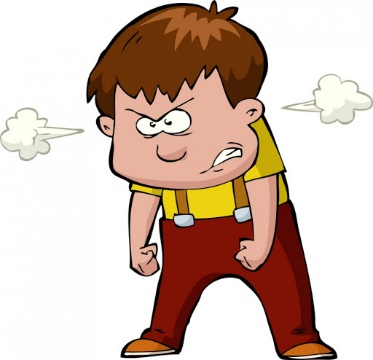 Powitanka: Dwie małe rączki klaszczą,  a czasem się pogłaszczą,  w kolanka zastukają, i mamie/tacie pomachają.Policzymy, co się ma:mam dwie ręce, łokcie dwa,dwa kolanka, nogi dwie– wszystko pięknie zgadza się.Dwoje uszu, oczka dwa,no i buzię też się ma.A ponieważ buzia je,chciałbym buzie też mieć dwieGimnastyka przy muzyce:Hyc Tup KlapLINK: https://www.youtube.com/watch?v=MnJGo76BRHE Zestaw ćwiczeń porannych Berek – stójka – dziecko jest berkiem i otrzymuje niewielką, najlepiej miękką piłkę. Rodzic ucieka przed berkiem. Gdy ten krzyknie Stop, Rodzic zatrzymuje się. Berek rzuca piłką w Rodzica. Jeśli trafi, staje się berkiem. Przekraczanie linki – Rodzic wiąże linkę 30 cm nad ziemią. Dziecko przekracza linkę tak, by jej nie dotknąć. Drabinka – Rodzic układa na podłodze linki /sznurki na kształt drabinki. Zadaniem dziecka jest przebiegnięcie z wysoko podnoszonymi kolanami, tak, by nie nadepnąć na żaden szczebelek. Jeśli nadepnie, wraca na koniec kolejki i ponawia zadanie.Gimnastyka to zabawa, to dla dzieci fajna sprawaRęce w góręW przód i w bok!Mały przysiad, no i HOP!Emocje – diagram, doskonalenie umiejętności głoskowania. Rodzic rysuje na dużej kartce – kratki. (Krzyżówka jak poniżej)Dziecko rzuca kostką, a liczba, która wypadnie wskazuje numer zagadki. Rodzic czyta zagadkę – dziecko odgaduje hasło, próbuje zapisać je na dużej kartce w kratkach, głoskuje dany wyraz. Zabawę można urozmaicić o język angielski. Służy do mierzenia czasu. Po angielsku clock. 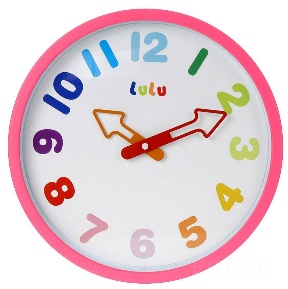                      ZEGARBudynek, w którym mieszkamy. Po angielsku house. 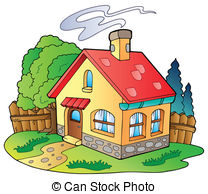                          DOM Żółty owad w czarne paski. Po angielsku bee. 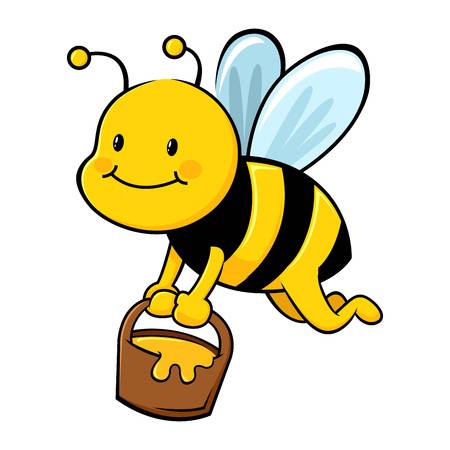                            OSANastępuje po dniu. Po angielsku night. 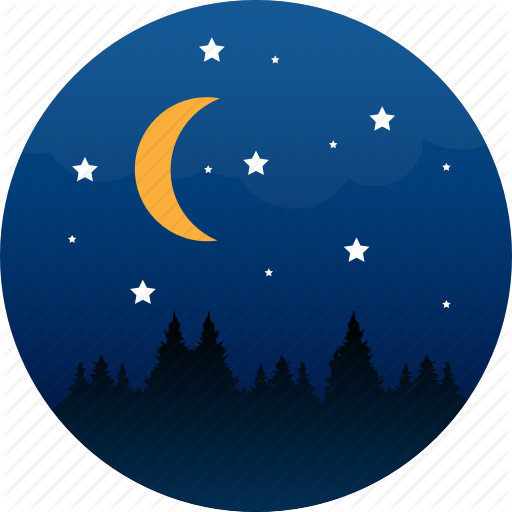                                      NOCPolska to nasz… Po angielsku country. 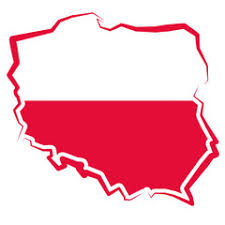                                                KRAJ6. Kolorowe do rysowania. Po angielsku crayons.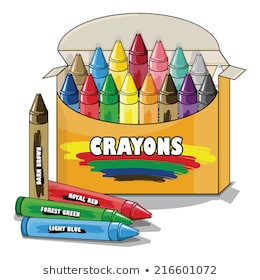                             KREDKI                       HASŁO:       EMOCJEPytamy dziecko: Jakie hasło powstało? Co ono oznacza? Czym są emocje? Jakie znasz emocje?                Zapisujemy wszystkie nazwy emocji podane przez dziecko.                Czytamy wyrazy, a dziecko powtarza.                Dziecko wyodrębnia pierwszą i ostatnią głoskę w każdym wyrazie.Emocje: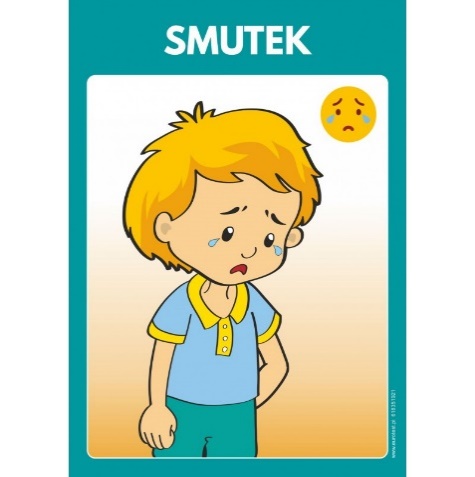 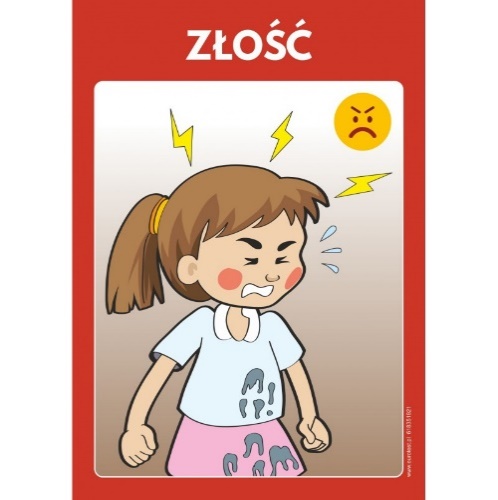 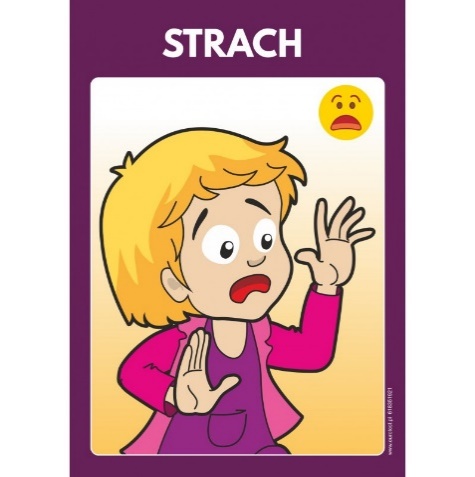 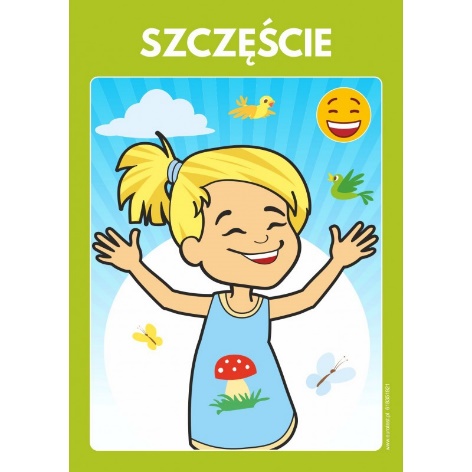 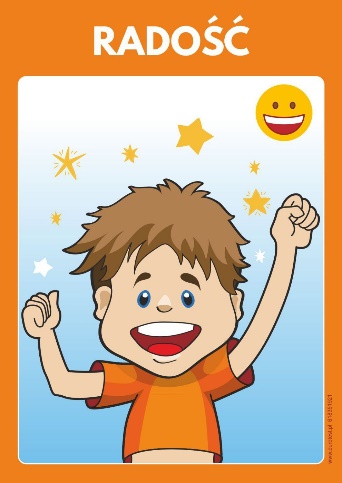 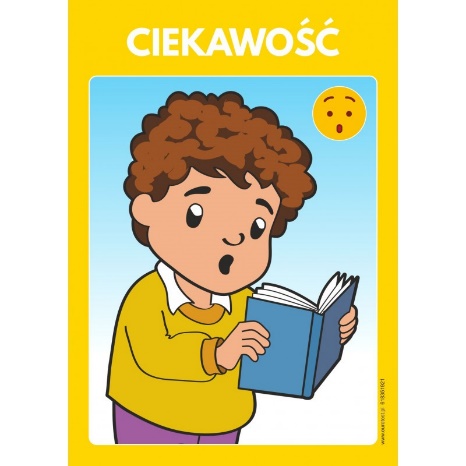 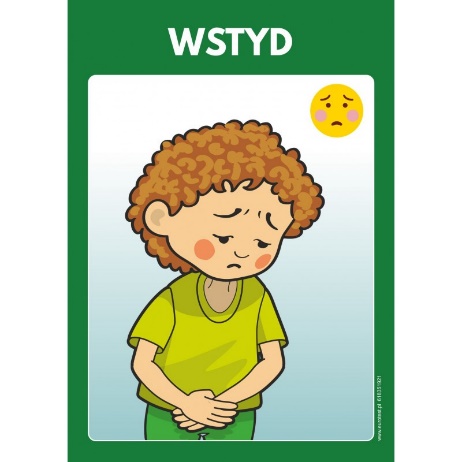 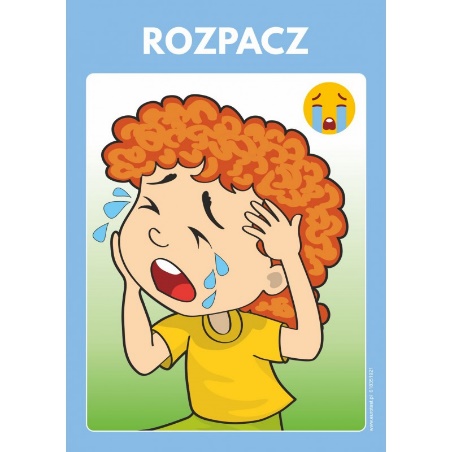 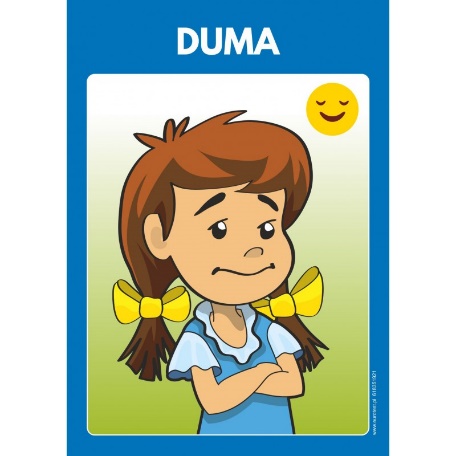 . Zgadnij – odgadywanie emocji jedynie po mimice.Przyjrzyj się dzieciom przedstawionym na ilustracji i spróbuj rozpoznać ich emocje.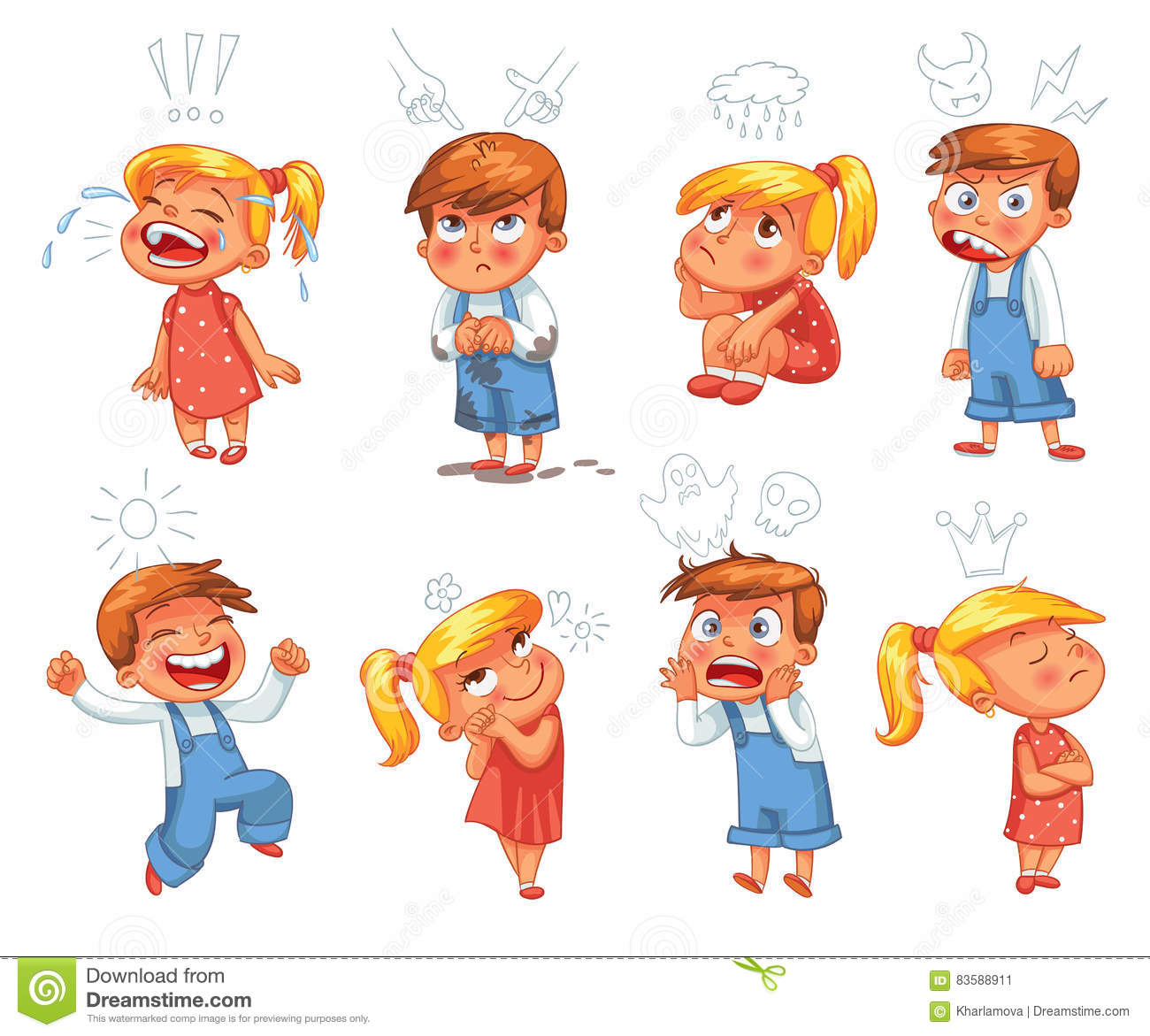 Emocje na twarzy – rozpoznawanie emocji po wyrazie twarzy, zabawa dydaktyczna z wykorzystaniem KP4.19b. Miłe czy nie? – podział na emocje pozytywne i negatywne (miłe i niemiłe).Zaznacz kolorem czarnym emocje niemiłe, a żółtym – miłe          (radość, smutek, złość, strach, cierpienie, nieśmiałość)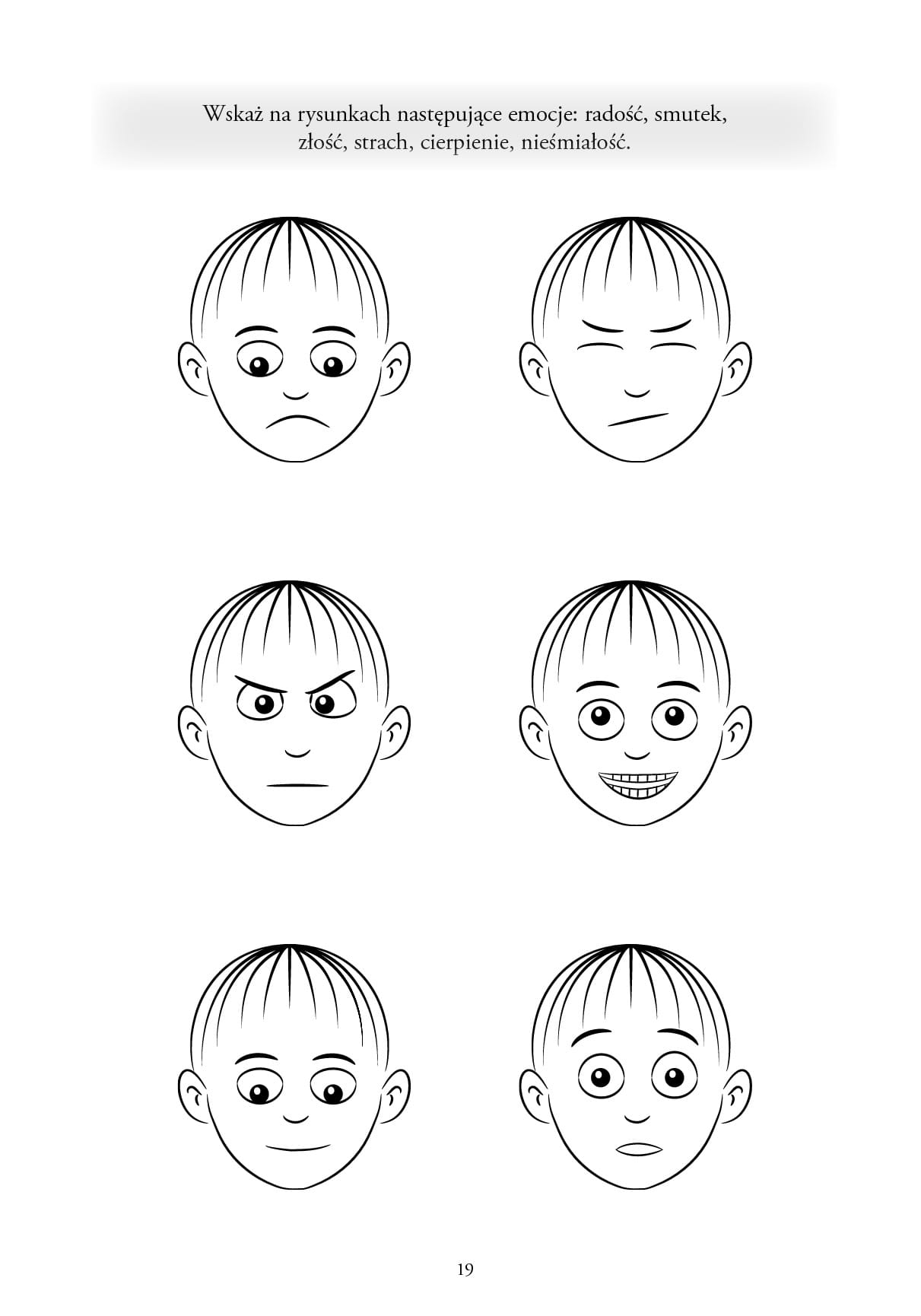 Emocjonalny autoportret – zajęcia plastyczne. Materiały:2 rolki z papieru (szeroka i wąska)biały papierkredkinożyczkiklejkawałek tekturydługopis lub czarny pisakWykonanie: Na białej kartce rysujemy i kolorujemy postać dziewczynki (bez twarzy). Kartkę z dziewczynką naklejamy na szerszą rolkę z papieru. Wycinamy dziurę w miejscu twarzy. Wycinamy z białego papieru 3 koła wielkości twarzy dziewczynki. Kolorujemy je kredką i pisakiem lub długopisem rysujemy na każdym inną minę  (wesoła, smutna , zła).  Emotikony naklejamy obok siebie na wąskiej rolce z papieru. Z tektury wycinamy koło o średnicy większej niż obie rolki. Koło przyklejamy pod dolną częścią rolki wąskiej.  Szeroką rolkę nakładamy na wąska i obracamy pokazując różne stany emocjonalne.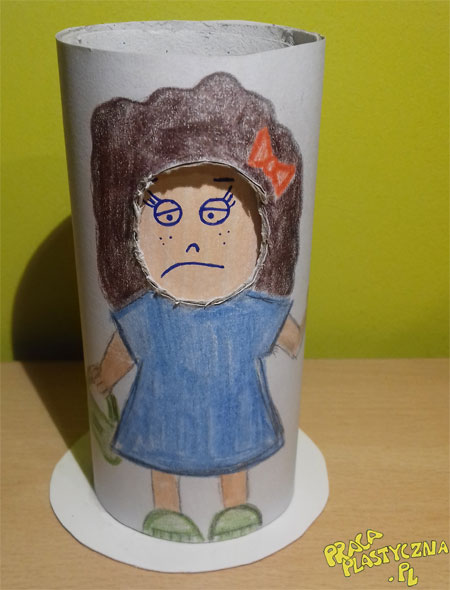 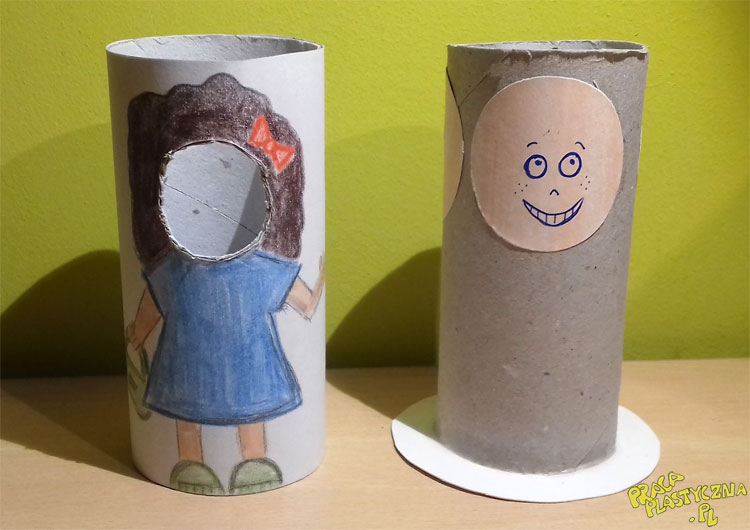 Druga połówka – utrwalenie nazw emocji oraz ich zapisu, praca                       z KP4.19aMała przerwa na zabawę swobodnąZabawa rytmicznaLINK: https://www.youtube.com/watch?v=Zg7pCZOtMXo Moje emocje – malowanie farbami przy Sonacie Księżycowej L. van Beethovena (pędzlem lub palcami). Sonata Księżycowa L. van BeethovenaLINK: https://www.youtube.com/watch?v=GOZJBVavAQA Dziecko leży, słuchając Sonaty księżycowej i wykonuje polecania Rodzica: rysuje palcem w powietrzu chmury, serduszka, słoneczka, nutki, znane literki, znaki, symbole.Następnie siada do stoliczka i przy tym samym utworze maluje farbami dowolny obraz, jaki kojarzy mu się z tą melodią.Aktywne słuchanie muzyki Najpierw włączamy Sonatę księżycową L. van Beethovena. Dziecko trzyma z Rodzicem dowolną dużą chustkę (lub inny materiał), na której znajdują się małe piłeczki lub kuleczki zrobione z papieru. Poruszamy chustą bardzo delikatnie przy spokojnej muzyce. Nagle zmieniamy utwór na Taniec z szablami A. Chaczaturiana,Dziecko zaczyna mocno i gwałtownie poruszać chustą, aż wszystkie piłeczki spadną na podłogę. Dziecko zbiera piłeczki i zabawa trwa nadal. Sonata Księżycowa L. van BeethovenaLINK: https://www.youtube.com/watch?v=GOZJBVavAQA Taniec z szablami A. ChaczaturianaLINK: https://www.youtube.com/watch?v=GY7fMBHlIeI Podróż do krainy: złości, radości, smutku, strachu – zabawa dramowa.Dziecko tańczy przy dowolnej muzyce.Gdy muzyka ucichnie, zatrzymuje się w krainie złości, radości, smutku, strachu – przedstawia mimiką, gestem różne uczucia                  i emocje.Zabawa matematycznaDziecko z figur geometrycznych układa twarze przedstawiające różne emocje. Gra „Dobble literowe” – z wykorzystaniem W.50–52Wersja 1: Zabawa w parach. Dwie osoby rozdają między siebie wszystkie karty z jednej wyprawki. Jedną kartę należy położyć na środku stolika. Każdy z graczy patrzy na swoją pierwszą kartę i szuka wspólnej litery z kartą, która leży na środku. Głośno podaje nazwę litery i szybko kładzie kartę na stole, przykrywając tę, która już na nim leży. Teraz każdy z graczy musi znaleźć wspólną literę z nową kartą. Wygrywa ten, kto pierwszy pozbędzie się kart. Wersja 2: Gra w parach na zasadzie gry w wojnę. Dwie osoby rozdają między siebie wszystkie karty z jednej wyprawki. Gracze wykładają na środek po jednej karcie i szybko szukają wspólnej litery dla tych dwóch kart. Osoba, która pierwsza głośno poda nazwę takiej litery, zabiera karty ze środka. Wygrywa ten, kto zbierze wszystkie karty.Zabawy dowolne dzieci – oglądanie czasopism dziecięcych lub książek       z ilustracjami. Wyodrębnianie pierwszej głoski w nazwach przedmiotów wskazanych przez Rodzica.Dziękuję za wspaniałą zabawę W Załączniku kolorowanki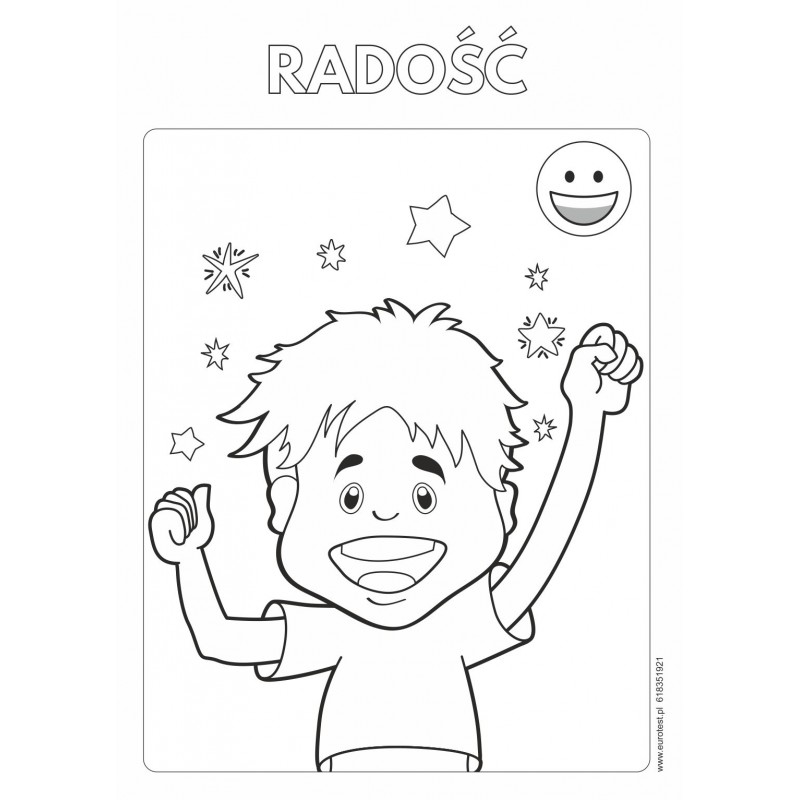 Narysuj siebie – jaką dzisiaj masz emocję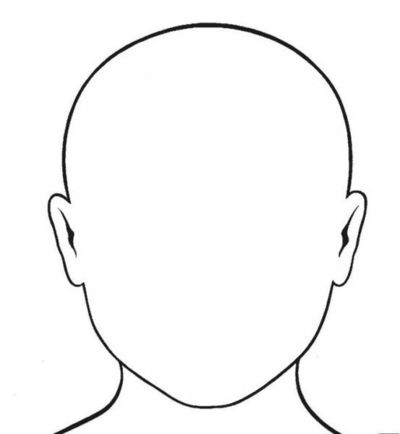 ZEGAAAARDDDOMOSSAAANNNOCKKRRAJKRREDDDKIII